TÍTULO EM MAIÚSCULAS E NEGRITONome do autor 1*, nome do autor 2+*Filiação do autor 1: exemplo: Instituto de Física, Universidade de Brasília,Campus Darcy Ribeiro, Asa Norte, Brasília, DF, CEP 70900-000+Filiação do autor 2: exemplo: Departamento de Física, Universidade X, Rua Y, Rio de Janeiro, RJ, CEP 432345-090ATENÇÃO: lembrar que apenas no momento de edição os dados dos autores com suas filiações e email devem aparecer. Não submeter com esses dados preenchidos.1. INTRODUÇÃOAt vero eos et accusamus et iusto odio dignissimos ducimus qui blanditiis praesentium voluptatum deleniti. Et harum quidem rerum facilis est et expedita distinctio. Nam libero tempore, cum soluta nobis est eligendi optio cumque nihil impedit quo minus (Caesar, 1932) id quod maxime placeat facere possimus, omnis voluptas assumenda est, omnis dolor repellendus. Citações maiores devem vir no formato seguinte “Lorem ipsum dolor sit amet, consectetur adipiscing elit. Donec vel dolor in eros maximus fringilla in sed sem. Cras eget congue nisi, a sollicitudin magna. Nulla sed diam id metus blandit elementum vitae at arcu. Etiam tristique arcu a est ullamcorper imperdiet. Maecenas enim arcu, faucibus ac interdum id, fermentum ac lacus.“ (Bandeira, 2012)2. TÍTULO DA SEGUNDA SEÇÃO (Maiúsculas) Suspendisse aliquam fermentum dictum. Orci varius natoque penatibus et magnis dis parturient montes, nascetur ridiculus mus. Duis varius magna nibh, id interdum elit tristique at. Nunc pharetra rhoncus tempor. Mauris venenatis, augue ac vulputate pellentesque, ligula metus cursus est, sit amet lacinia elit neque id turpis.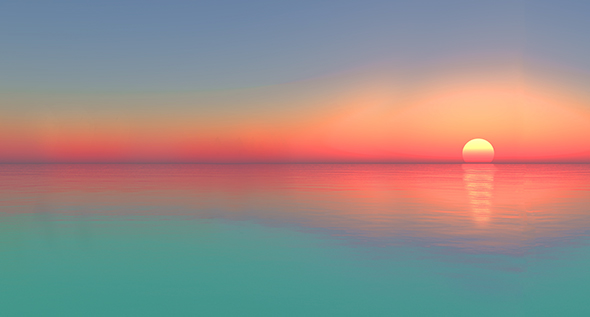 Figura 1: Exemplo de figura e de caption. A figura deve ser referida no texto como “Figura 1”.	Donec congue suscipit mauris sed congue. Nullam porta, justo sit amet pulvinar pulvinar, magna neque maximus nisi, sit amet efficitur eros metus a augue. Mauris ut elit sit amet purus euismod rutrum quis a nisl. Integer sodales finibus turpis, ut porta turpis eleifend eget. Etiam consequat venenatis massa sit amet efficitur.Tabela 1: Exemplo de tabela e de caption. A tabela deve ser referida no texto como “Tabela 1”Sed pharetra, nunc eu feugiat consequat, augue lorem feugiat nisl, a dictum mi ex id felis. Phasellus euismod nulla ut erat lobortis, tincidunt aliquam purus finibus. Fusce pellentesque gravida nibh ac condimentum. Maecenas aliquet mauris sit amet erat sodales, ac posuere justo lobortis.Quisque pellentesque lobortis eros et viverra. Phasellus dictum odio a purus fermentum, non cursus sem condimentum. In dictum ligula sapien, at feugiat ante volutpat non. Curabitur accumsan tincidunt sapien, non aliquet mauris. Cras gravida nisi eget sem aliquam pulvinar. Nulla tincidunt congue mauris. Curabitur eget porttitor turpis. Aliquam at euismod tellus, at feugiat diam. Mauris faucibus, ligula vitae fermentum vulputate, massa dui sagittis sapien, sit amet cursus lacus arcu non dui.3. OUTRAS SEÇÕES (Análise, Conclusão, etc. – sempre em maiúsculas)Praesent gravida neque id sagittis eleifend. In semper, purus ac lobortis semper, mauris ligula pretium ante, id aliquam quam arcu sed metus. Aenean in blandit neque. Sed gravida, augue ac efficitur hendrerit, ante quam fringilla libero, vel ultrices tellus libero sed libero. Pellentesque eu aliquet metus, a iaculis sapien. Vivamus auctor tincidunt suscipit. Integer vel lectus in ipsum viverra euismod. Vestibulum consectetur convallis tortor eu ultricies. Nam ac urna elementum, ultricies ante malesuada, gravida tortor. Cras eu velit tempus, blandit nibh a, tristique massa. Donec ultrices, felis in bibendum sodales, nulla diam bibendum ligula, ut vulputate est sapien vel ipsum. Phasellus sit amet orci vitae est fringilla vestibulum ut at nibh. Etiam feugiat justo lectus, in rhoncus diam semper id. Quisque iaculis ante at quam ullamcorper ultrices. Proin cursus ultrices sagittis. Donec in imperdiet neque. REFERÊNCIASReferências de citações devem ser colocadas no corpo do texto na forma (nome do autor, data, página) como por exemplo: (MERLEAUX, 1980, pg. 3) ou (MERLEAUX, 1980) conforme for o caso de se citar uma parte específica da obra, ou a obra como um todo;Referências completas devem ser apresentadas ao final do artigo, ordenadas de forma alfabética. Devem seguir a estrutura:Livro: SOBRENOME (extenso), Nome (abreviado). Título em itálico: subtítulo. Número da edição, caso não seja a primeira. Local da publicação: nome da editora, ano.Exemplo: LIBÂNEO, J.C. Didática. São Paulo, Cortez, 1994.Coletânea: SOBRENOME (extenso), Nome (abreviado). Título do ensaio. In: SOBRENOME, Nome (abreviado) do(s) organizador (es). Título da coletânea em itálico: subtítulo. Número da edição, caso não seja a primeira. Local da publicação: nome da editora, ano.Exemplo: FERNANDES, F. , As relações raciais em São Paulo reexaminadas. In: SIMSON, O. R. de M. (org.). Revisitando a terra de contrastes. São Paulo, FFLCH-USP, 1986. pp. 13-19.Artigo em periódico: SOBRENOME (extenso), Nome (abreviado). Nome do periódico em itálico, volume e número do periódico, página inicial, ano.Exemplo: Baym, G., Phys. Rev. Lett. 46, 235 (2010).Dissertações e Teses: SOBRENOME (extenso), Nome (abreviado). Título em itálico. Local. número total de páginas. Grau acadêmico e área de estudos [Dissertação (mestrado) ou Tese (doutorado)]. Instituição em que foi apresentada. Ano.Exemplo: GUIMARÃES, Ê. J. G. Os folhetos de cordel como ferramenta no processo de ensino-aprendizagem em Física – Estudando Calor. Quixadá – CE. 128 f. [Dissertação (Mestrado Nacional Proﬁssional em Ensino de Física)]. Universidade Estadual do Ceará-UECE. 2016.Internet (documentos eletrônicos): SOBRENOME (extenso), Nome (abreviado). Título em itálico, [On-line]. ano. Disponibilidade: acesso. [data de acesso].Exemplo: SANTOS, W. L. P.; MORTIMER, E. F. Uma análise de pressupostos teóricos da abordagem C-T-S (Ciência – Tecnologia – Sociedade) no contexto da educação brasileira. ENSAIO – Pesquisa em Educação em Ciências. Belo Horizonte, v. 2, n 2, p. 133-162, dez. 2002. Disponível em: <http://ufpa.br/ensinofts/artigos2/wildsoneduardo.pdf.>. Acesso em: 04 set., 2016.?Cabeçalho 1Centralizados e em negritoCabeçalho 2Centralizados e em negritoCabeçalho 3Centralizados e em negritoDados Dados Dados Dados Dados Dados Dados Dados Dados 